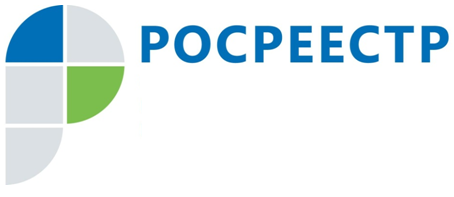 На заседании рабочей группы по направлению «Эффективность процедур по регистрации прав собственности» подвели итоги деятельности Управления30.03.2018 в Управлении Росреестра по Смоленской области (Управление) состоялось заседание рабочей группы по направлению «Эффективность процедур 
по регистрации прав собственности».В заседании приняли участие представители органов исполнительной власти Смоленской области, представители бизнеса, Смоленского регионального отделения Общероссийской общественной организации «Деловая Россия», СОГБУ «Многофункциональный центр по предоставлению государственных и муниципальных услуг населению» (МФЦ).С докладом на тему: «Достижение показателей целевой модели «Регистрация права собственности на земельные участки и объекты недвижимого имущества», эффективность процедур по регистрации за 2017 год и истекший период 2018 года» выступила руководитель Управления Т.А. Шурыгина.В своем докладе Т.А. Шурыгина отметила, что Управлением на постоянной основе осуществляется деятельность по улучшению показателей целевой модели «Регистрация права собственности на земельные участки и объекты недвижимого имущества», 
а именно:обеспечение в рамках своей компетенции бесперебойной обработки 
и направления межведомственных запросов посредством системы межведомственного электронного взаимодействия (СМЭВ);сокращение сроков государственной регистрации прав по заявлениям, представленным в электронном виде, до 3 рабочих дней; создание при Управлении рабочей группы по проведению анализа принятых решений о приостановлении (отказе) при предоставлении государственных услуг 
по государственному кадастровому учету и (или) государственной регистрации прав 
на недвижимое имущество, заседания которой проводятся не реже двух раз в месяц.Таким образом, по итогам проделанной работы Управлению удалось достичь следующих результатов по показателям целевой модели.По показателю «Уровень предоставления услуги по государственной регистрации прав через МФЦ» установлены следующие целевые значения:на 31.12.2017 – 70%,на 31.12.2019 – 80%,на 01.01.2021 – 90%.Доля государственных услуг по регистрации прав, предоставленных через МФЦ, в общем количестве государственных услуг по регистрации прав составила:по итогам 2016 года - 61,49%,по итогам 2017 года - 80,61%,за истекший период 2018 года - 90,33%.Показатель «Доступность подачи заявлений» включает в себя количество заявлений о государственной регистрации прав и (или) государственном кадастровом учете на 1 окно ФГБУ «ФКП Росреестра» и МФЦ. По данному показателю установлены следующие целевые значения:на 31.12.2017 – 19 шт./день,на 31.12.2019 – 19 шт./день,на 01.01.2021 – 19 шт./день.По состоянию на 01.01.2018:количество заявлений на 1 окно ФГБУ «ФКП Росреестра» составило 4 шт./день, количество заявлений на 1 окно МФЦ составило 2,1 шт./день.За истекший период 2018 года количество заявлений на 1 окно ФГБУ «ФКП Росреестра» и МФЦ составило 8,85 шт./день и 4,41 шт./день соответственно.По показателю «Обеспечение межведомственного взаимодействия посредством СМЭВ при осуществлении государственного кадастрового учета и (или) государственной регистрации прав» установлены следующие целевые значения:на 31.12.2017 – 50%,на 31.12.2019 – 85%,на 01.01.2021 – 100%.Доля ответов в электронном виде, полученных по СМЭВ составила:в 2016 году - 9,3%,в 2017 году - 36,9%,динамика прироста - 27,6%.За истекший период 2018 года доля ответов в электронном виде, полученных 
по СМЭВ, составила 36,93%.По показателю «Срок регистрации прав собственности» установлены следующие целевые значения:В результате средний фактический срок регистрации прав собственности составил:по итогам 2016 года – 6 дней,по итогам 2017 года – 5 дней.Срок регистрации прав по заявлениям, поданным через МФЦ, по итогам 2017 года составил 5 дней.За истекший период 2018 года средний фактический срок регистрации прав, в том числе по заявлениям, поданным через МФЦ, составил 4 дня.Показатель « Качество регистрационного процесса» включает в себя информацию о приостановлениях и отказах в осуществлении государственной регистрации прав.По приостановлениям в осуществлении государственной регистрации прав установлены следующие целевые значения:на 31.12.2017 – 6,6%,на 31.12.2019 – 5,8%,на 01.01.2021 – 5%.Доля приостановлений в осуществлении государственной регистрации прав составила:в 2016 году - 11,53%, в 2017 году - 6,85%, динамика снижения показателя - 4,68%.За истекший период 2018 года доля приостановлений составила 2,31%.По отказам в осуществлении государственной регистрации прав установлены следующие целевые значения:на 31.12.2017 – 1,2%,на 31.12.2019 – 1,0%,на 01.01.2021 – 0,9%.Доля отказов в осуществлении государственной регистрации прав составила:по итогам 2016 года - 1,39%,по итогам 2017 года - 1,02%.За истекший период 2018 года доля отказов составила 0,95%.В докладе руководителя Управления Т.А. Шурыгиной помимо итогов деятельности Управления по реализации показателей целевой модели «Регистрация права собственности на земельные участки и объекты недвижимого имущества» были освещены ключевые проблемы в достижении необходимых показателей, а также предложены конкретные направления деятельности, мероприятия, выполнение которых позволит достичь необходимых результатов.Контакты для СМИПресс-служба Управления Росреестра по Смоленской областиE-mail: 67_upr@rosreestr.ruwww.rosreestr.ruАдрес: 214025, г. Смоленск, ул. Полтавская, д. 8Средний фактический срок регистрации правна 31.12.2017 – 7 дней,на 31.12.2019 – 7 дней,на 01.01.2021 – 7 дней.Средний фактический срок регистрации прав по заявлениям, поданным через МФЦна 31.12.2017 – 9 дней,на 31.12.2019 – 9 дней,на 01.01.2021 – 9 дней.